Dr. Mora No. 1 Col. Centro / Afuera del Metro Hidalgo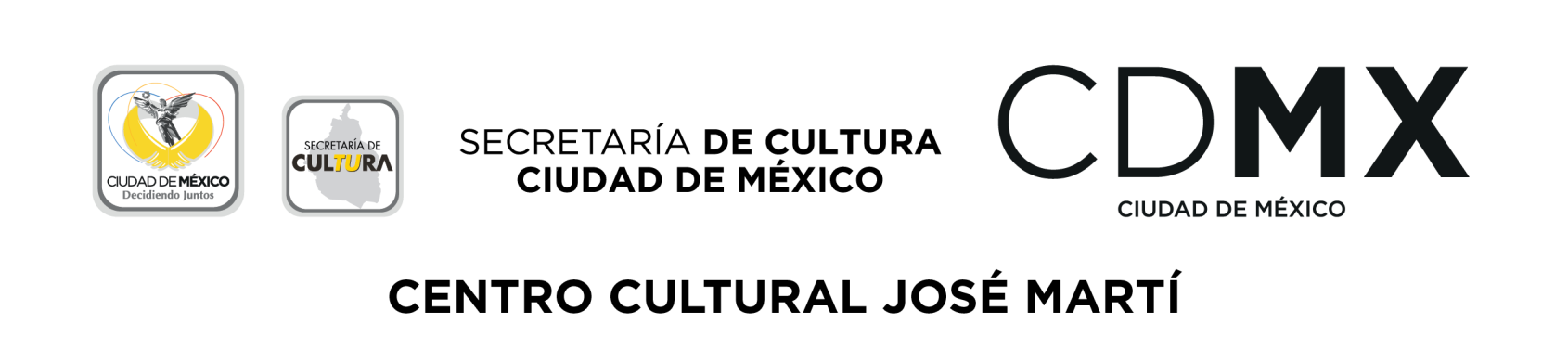 Tels. 17 19 30 02  y  17 19 30 00  ext. 2102cc.jose.marti7605@gmail.comLenguas IndígenasTALLERES ANUALES EL CCJMENERO-DICIEMBRE 2018INSCRIPCIONES ABIERTAS A PARTIR DEL 3 DE ENERO DE 2018TALLERES ANUALESLenguas IndígenasPRINCIPIANTES Y AVANZADOSNáhuatl ClásicoCultura y Lengua NáhuatlZapotecoMixtecoREQUISITOS DE INSCRIPCIÓN* 2 fotografías Tamaño Infantil* 1 Copia de comprobante de domicilio* 1 copia de la credencial de elector actualizada* Llenar Ficha de Inscripción* Pago del taller (309 pesos directamente en el banco)* El depósito se realizará directamente en la cuenta: 65-50561709-4 o clabe interbancaria 014180655056170944 del banco SANTANDER a nombre del GDF/Secretaría de Cultura.* NO OLVIDES TRAER A LAS OFICINAS LA FICHA DE DEPÓSITO ORIGINAL.Talleres AnualesEnero-Diciembre 2018Inscripciones: a partir del 3 de enero de 2018NÁHUATL CLÁSICOLa lengua náhuatl es parte importante de nuestra identidad como mexicanos. Conocer la lengua y la cultura de nuestros antepasados no sólo nos conecta con nuestro origen sino que también nos hace ser más conscientes de quiénes somos, cómo somos y de por qué somos así.Este curso de Náhuatl Clásico pretende que el interesado conozca la belleza de esta lengua y la riqueza del pensamiento y costumbres de los antiguos mexicanos, ya que nosotros, los mexicanos actuales, somos los herederos de una de las culturas más importantes de nuestro país y del mundo: la Cultura Náhuatl.NÁHUATL CLÁSICO IINTERMEDIOS		SÁBADOS DE 9:00 A 11:00 HORASInician: sábado 20 de enero de 2018Terminan: sábado 15 de diciembre de 2018NÁHUATL CLÁSICO IIPRINCIPIANTES	SÁBADOS DE 11:00 A 13:00 HORASInician: sábado 20 de enero de 2018Terminan: sábado 15 de diciembre de 2018Imparte: Alicia LunaPagos trimestrales de: $327.00CULTURA Y LENGUA NÁHUATLCULTURA Y LENGUA NÁHUATL IIPRINCIPIANTES	LUNES DE 17:00 A 19:00 HORASInician: lunes 15 de enero de 2018Terminan: lunes 10 de diciembre de 2018CULTURA Y LENGUA NÁHUATL IAVANZADOS	MIÉRCOLES DE 17:00 A 19:00 HORASInician: miércoles 17 de enero de 2018Terminan: miércoles 12 de diciembre de 2018Imparte: Alicia LunaPagos trimestrales de: $327.00ZAPOTECOZAPOTECO IPRINCIPIANTES		SÁBADOS DE 15:00 A 17:00 HORASInician: sábado 20 de enero de 2018Terminan: sábado 15 de diciembre de 2018ZAPOTECO IIAVANZADOS		SÁBADOS DE 17:00 A 19:00 HORASInician: sábado 20 de enero de 2018Terminan: sábado 15 de diciembre de 2018Imparte: Feliciano Carrasco RegaladoPagos trimestrales de: $327.00MIXTECOMixteco IPRINCIPIANTES		SÁBADOS DE 11:00 A 13:00 HORASInician: sábado 20 de enero de 2018Terminan: sábado 15 de diciembre de 2018Mixteco IIAVANZADOS		SÁBADOS DE 13:00 A 15:00 HORASInician: sábado 20 de enero de 2018Terminan: sábado 15 de diciembre de 2018Imparte: Carlos EspañaPagos trimestrales de: $327.00===============================================================================================* CURSOS, TALLERES Y PROGRAMACIÓN SUJETOS A CAMBIOSCentro Cultural José MartíDr. Mora no. 1 Col. CentroAfuera del Metro Hidalgo
cc.jose.marti7605@gmail.comTels. 17 19 30 02  y  17 19 30 00 ext. 2102